LOYOLA COLLEGE (AUTONOMOUS), CHENNAI – 600 034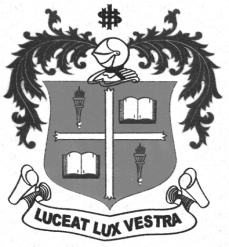 U.G. DEGREE EXAMINATION – GENERAL ENGLISHSECOND SEMESTER – APRIL 2012EL 2053 / 2061 – ENGLISH THROUGH CONTEMPORARY IDEAS                 Date : 20-04-2012 	Dept. No.	        Max. : 100 Marks                 Time : 9:00 – 12:00 	                                             SECTION AAnswer any four of the following in about 150 words each:         (4x 10=40 marks)How did Piscine Moliter Patel get his name?What is the outcome of Professor Lurie’s refusal to apologize for his conduct towards Melanie Issacs?Describe a typical day in Pi’s life on the ocean.Why does Lucy agree to marry Petrus?Comment on the theme in the short story The Artificial Nigger.Do you agree that humour actually brings out the pain in the story of Toba Tek Singh?Discuss the theme in the short story A Childhood Tale.          SECTION BAnswer any two of the following in about 200words each:           (2x20=40 marks)Show how Professor Lurie’s career and personal life becomes a journey in disgrace.Examine Life of Pi as adventure fiction.10.Comment on the theme of caste discrimination in OORKALI        SECTION CAnswer any one of the following in about 200 words:                   (1x20=20 marks)Write a short review of any book you read or film you watched recently. What are your suggestions to reduce the stress that children go through       exam  time?******